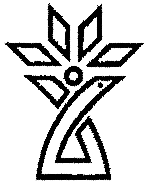 دانشگاه علوم پزشکی شهرکردبرنامه عملیاتیگروه اتاق عملدانشکده پرستاری و ماماییدانشگاه علوم پزشکی شهرکرددر سال 1402بسم‌الله الرحمن الرحیمفهرست مطالبمقدمهاولویت‌ها و حیطه‌های کلی فعالیت در دانشکده پرستاری و مامایی بر اساس برنامه ابلاغ‌شده از سوی حوزه معاونت آموزشی دانشگاه علوم پزشکی شهرکرد به‌منظور پیشبرد فعالیت‌های اجرایی در سال 1402 در پیوست شماره 1 ارائه‌شده است. گروه اتاق عمل به‌عنوان یکی از گروه‌های آموزشی دانشکده پرستاری و مامایی با 6 عضو هیئت‌علمی (سرکار خانم کبری نوریان، دکتر مهری دوستی ایرانی، سرکار خانم فاطمه مرکی، سرکار خانم آیسان درویشی، سرکار خانم سمانه دهقان و سرکار خانم نفیسه محمدی) در راستای دستیابی به اهداف دانشکده و اعتلا سطح کمی و کیفی آموزش در گروه اتاق عمل فعالیت‌های زیر را انجام خواهد داد. به ترتیب ذیل تعیین گردیده است:هدف عملیاتی 1: توسعه و تقویت زیرساخت‌های آموزشیهدف عملیاتی 2: توانمندسازی و تقویت تعهد حرفه‌ای اعضای هیئت‌علمیهدف عملیاتی 6: ارتقاء وضعیت فرهنگی و تحصیلی دانشجویان از طریق اجرای برنامه‌های مشاوره‌ای و فرهنگیهدف عملیاتی 7: ارتقاء صلاحیت‌های حرفه‌ای دانشجویان از طریق ارزشیابی مبتنی بر صلاحیت در کلیه رشته‌ها و مقاطع تحصیلیهدف عملیاتی 8: ارتقاء صلاحیت‌های حرفه‌ای دانشجویان از طریق اجرای آموزش نظری – عملی مبتنی بر صلاحیت در کلیه رشته‌ها و مقاطع تحصیلیهدف عملیاتی 9: ارتقاء صلاحیت‌های حرفه‌ای دانشجویان از طریق اجرای آموزش بالینی مبتنی بر صلاحیت در کلیه رشته‌ها و مقاطع تحصیلیهدف عملیاتی 10: ارتقاء صلاحیت‌های حرفه‌ای دانشجویان تحصیلات تکمیلی از طریق ارتقا کمی و کیفی پایان‌نامه‌هاهدف عملیاتی 11: ارتقاء صلاحیت‌های حرفه‌ای دانش‌آموختگانهدف عملیاتی 12: تقویت برنامه‌های آموزش و نهادینه‌سازی اخلاق حرفه‌ایهدف عملیاتی 13: توسعه و افزایش مدال‌آوری و کسب رتبه‌های برتر کشوری توسط دانشجویان دانشگاههدف عملیاتی 14: بهبود فرایندهای جذب، به‌کارگیری و ارتقا اعضای هیئت‌علمیهدف عملیاتی 15: نهادینه‌سازی پاسخگویی اجتماعی/آموزش پاسخگو در فعالیت‌های آموزشی دانشکدههدف عملیاتی 16: ارتقا فعالیت‌های مرکز تحقیقات جامعه نگر پرستاری و ماماییهدف کلی دانشکدهاهداف اختصاصی دانشکدهفعالیت‌های مربوطه‌ی گروه در راستای اهداف دانشکدهفعالیت‌های مربوطه‌ی گروه در راستای اهداف دانشکدهزمان اجرای فعالیتزمان اجرای فعالیتزمان اجرای فعالیتزمان اجرای فعالیتمسئول اجرای فعالیتشاخص پایشمیزان پیشرفتمیزان پیشرفتمیزان پیشرفتمیزان پیشرفتپیش‌بینی بودجههدف کلی دانشکدهاهداف اختصاصی دانشکدهشمارهفعالیتسه‌ماهه اولسه‌ماهه دومسه‌ماهه سومسه‌ماهه چهارممسئول اجرای فعالیتشاخص پایشسه‌ماهه اولسه‌ماهه دومسه‌ماهه سومسه‌ماهه چهارمپیش‌بینی بودجهتوسعه و تجهیز فضاهای فیزیکی و تجهیزاتتجهیز دانشکده و گروه‌ها1تهیه کتاب‌های الکترونیکی موردنیاز دانشجویان و اساتید گروه در قالب سی دی*خانم محمدیمکاتبات*توسعه و تجهیز فضاهای فیزیکی و تجهیزاتتجهیز دانشکده و گروه‌ها3ارزیابی و تهیه لیست تجهیزات اداری و آموزشی موردنیاز گروه‌ با توجه به تعداد و مقاطع تحصیلی دانشجویان و کادر اعضای هیئت‌علمی**خانم مرکیمکاتبات، لیست وسایل تهیه‌شده****توسعه و تجهیز فضاهای فیزیکی و تجهیزاتارتقاء زیرساخت‌های آموزشی در مرکز مهارت‌های بالینی7ارزیابی و تهیه تجهیزات موردنیاز مرکز مهارت‌های بالینی با توجه به تعداد دانشجویان گروه اتاق عمل****خانم مرکیمکاتبات****توسعه و تجهیز فضاهای فیزیکی و تجهیزاتارتقاء زیرساخت‌های آموزشی در مرکز مهارت‌های بالینی10برنامه‌ریزی گروه‌ با مسئول اسکیل لب در استفاده از اسکیل لب و اجرا و پایش و ارزشیابی برنامه‌های آموزشی گروه****دکتر دوستیمکاتبات****توسعه و تجهیز فضاهای فیزیکی و تجهیزاتارتقاء زیرساخت‌های آموزشی در مرکز مهارت‌های بالینی10اجرای برنامه‌های آموزشی گروه اتاق عمل****دکتر دوستیمکاتبات****توسعه و تجهیز فضاهای فیزیکی و تجهیزاتارتقاء زیرساخت‌های آموزشی در مرکز مهارت‌های بالینی10پایش و ارزشیابی برنامه‌های آموزشی****دکتر دوستیمکاتبات****توسعه و تجهیز فضاهای فیزیکی و تجهیزاتارتقاء زیرساخت‌های آموزشی در مرکز مهارت‌های بالینی10بازخورد به اساتید و مسئولین****دکتر دوستیمکاتبات****هدف کلی دانشکدهاهداف اختصاصی دانشکدهفعالیت‌های مربوطه‌ی گروه در راستای اهداف دانشکدهفعالیت‌های مربوطه‌ی گروه در راستای اهداف دانشکدهزمان اجرای فعالیتزمان اجرای فعالیتزمان اجرای فعالیتزمان اجرای فعالیتمسئول اجرای فعالیتشاخص پایشمیزان پیشرفتمیزان پیشرفتمیزان پیشرفتمیزان پیشرفتپیش‌بینی بودجههدف کلی دانشکدهاهداف اختصاصی دانشکدهشمارهفعالیتسه‌ماهه اولسه‌ماهه دومسه‌ماهه سومسه‌ماهه چهارممسئول اجرای فعالیتشاخص پایشسه‌ماهه اولسه‌ماهه دومسه‌ماهه سومسه‌ماهه چهارمپیش‌بینی بودجهتوانمندسازی اعضای هیئت‌علمی بر اساس وظایف هفتگانه به‌ویژه در راستای اولویت‌های حوزه آموزش و پژوهشافزایش و تقویت بروندادهای پژوهشی و دانش‌پژوهی آموزشی17تسهیل شرکت اعضای گروه در دوره‏های تخصصی، ترغیب اعضای هیئت‌علمی برای تدوین برنامه توسعه فردی سالیانه (برآیند: شرکت اعضای هیئت‌علمی در کارگاه‌های آموزشی عمومی و اختصاصی درون دانشگاهی و برون دانشگاهی مانند شرکت در کنگره‌ها، سمينارها، کارگاه‌های حضوری دانش‌پژوهی آموزشی در گروه‌های دانشکده‌ای با هدف تدوین پروپوزال، راهنمایی و دریافت مشاوره جهت طراحی و اجرای فرایندهای آموزشی، تعداد طرح‌ها و مقالات و کتب اعضای هیئت‌علمی)****دکتر دوستیمیزان شرکت اساتید25252525تقویت همکاری داخلی، بین بخشی و برون‌سازمانی اعضای هیئت‌علمی18ارتباط مستقيم با اعضای هیئت‌علمی، تبادل‌نظر و هماهنگي برنامه‌های آموزشي گروه اتاق عمل (برگزاری جلسات با اعضای هیئت‌علمی اساتيد گروه و حق‌التدریس)****دکتر دوستیصورت‌جلسات****تقویت همکاری داخلی، بین بخشی و برون‌سازمانی اعضای هیئت‌علمی19افزایش ارتباط با دانشجویان و نماینده دانشجویان مقاطع مختلف و استفاده از نظرات آنان در ارتقاء سطح آموزش گروه اتاق عمل (برگزاری نشست با نمایندگان دانشجویان و شنيدن و پيگيری نظرات، پيشنهادات و نيازهای دانشجویان)****دکتر دوستیصورت‌جلسات****تقویت همکاری داخلی، بین بخشی و برون‌سازمانی اعضای هیئت‌علمی20ارتقاء سطح ارتباط و همکاری بین گروه‌ آموزشی اتاق عمل با مسئولین بخش‌های اتاق عمل بیمارستان‌های آموزشی وابسته به دانشگاه علوم پزشکی شهرکرد****اعضای گروهصورت‌جلسات****طراحی و استقرار نظام ارزشیابی ساختارمند اساتیدارزشیابی طرح درس اعضای گروه24بررسی و بازنگری کلیه طرح درس‌های بالینی و تئوری گروه اتاق عمل مطابق با فرمت پیشنهادی از سوی EDO****خانم مرکی، دکتر دوستیمستندات****طراحی و استقرار نظام ارزشیابی ساختارمند اساتیدارزیابی برنامه درسی25بازنگری آرایش‌ترمی دروس گروه‌ اتاق عمل بر اساس آیین‌نامه وزارت مطبوع****اعضای گروهمستندات****طراحی و استقرار نظام ارزشیابی ساختارمند اساتیدارزیابی برنامه درسی26بازنگری و به‌روزرسانی کوریكولوم آموزشي گروه اتاق عمل با تشكيل جلسات بازنگری و ارسال پيشنهادات به معاونت آموزشي دانشکده و دانشگاه****اعضای گروهمستندات****طراحی و استقرار نظام ارزشیابی ساختارمند اساتیدارتقا فرآیند ارزشیابی اساتید29انجام ارزشیابی ترمیک اساتید گروه****دکتر دوستیمستندات****هدف کلی دانشکدهاهداف اختصاصی دانشکدهفعالیت‌های مربوطه‌ی گروه در راستای اهداف دانشکدهفعالیت‌های مربوطه‌ی گروه در راستای اهداف دانشکدهزمان اجرای فعالیتزمان اجرای فعالیتزمان اجرای فعالیتزمان اجرای فعالیتمسئول اجرای فعالیتشاخص پایشمیزان پیشرفتمیزان پیشرفتمیزان پیشرفتمیزان پیشرفتهدف کلی دانشکدهاهداف اختصاصی دانشکدهشمارهفعالیتسه‌ماهه اولسه‌ماهه دومسه‌ماهه سومسه‌ماهه چهارممسئول اجرای فعالیتشاخص پایشسه‌ماهه اولسه‌ماهه دومسه‌ماهه سومسه‌ماهه چهارمپیش‌بینی بودجهارتقاء وضعیت علمی و فرهنگی دانشجوییبرگزاری جلسات پرسش و پاسخ با دانشجویان، با حضور مسئولين دانشكده و دانشگاه50برگزاری حداقل یک جلسه عمومي در هر ترم با نماینده دانشجویان اتاق عمل****اعضای گروهمستندات****ارتقاء وضعیت علمی و فرهنگی دانشجوییبرگزاری جلسات توجيهي جهت دانشجویان جدیدالورود51برگزاری جلسات توجيهي با هماهنگي مدیر گروه‌ آموزشي گروه اتاق عمل، اساتيد مشاور و آموزش برای هر گروه ورودی****دکتر دوستیمستندات****ارتقاء وضعیت تحصیلی دانشجویانارتقاء نقش استاد مشاور در بهبود وضعيت تحصيلي دانشجویان54ارزیابی افت و پیشرفت تحصیلی دانشجویان****اعضای گروهمستندات****ارتقاء وضعیت تحصیلی دانشجویانارتقاء نقش استاد مشاور در بهبود وضعيت تحصيلي دانشجویان56پيگيري مشكلات تحصيلي دانشجويان گروه اتاق عمل در جلسات گروه (همكاري با اساتيد مشاور دانشجويان- ارتباط مستمر با اساتيد مشاور دانشجويان- پيگيري مشكلات دانشجويان و اقدامات مقتضي بعد از هماهنگي با استاد مشاور مربوطه)****اعضای گروهمستندات****هدف کلی دانشکدهاهداف اختصاصی دانشکدهفعالیت‌های مربوطه‌ی گروه در راستای اهداف دانشکدهفعالیت‌های مربوطه‌ی گروه در راستای اهداف دانشکدهزمان اجرای فعالیتزمان اجرای فعالیتزمان اجرای فعالیتزمان اجرای فعالیتمسئول اجرای فعالیتشاخص پایشمیزان پیشرفتمیزان پیشرفتمیزان پیشرفتمیزان پیشرفتپیش‌بینی بودجههدف کلی دانشکدهاهداف اختصاصی دانشکدهشمارهفعالیتسه‌ماهه اولسه‌ماهه دومسه‌ماهه سومسه‌ماهه چهارممسئول اجرای فعالیتشاخص پایشسه‌ماهه اولسه‌ماهه دومسه‌ماهه سومسه‌ماهه چهارمپیش‌بینی بودجهطراحی و استقرار نظام ارزشیابی ساختارمند در فراگیران در فراگیران کلیه رشته‌ها و مقاطعتدوین و بازنگری برنامه‌ها و ابزارهای ارزشیابی نظری فراگیران57شرکت در کمیته آزمون/امتحانات برای برگزاری آزمون دانشجویان و تدوین و ابلاغ فرم یکسان برای سؤالات آزمون‏ها؛ ابلاغ دستورالعمل نحوه اجرای آزمون‏ها به اعضای گروه‌ها، عملياتي نمودن بلوپرينت****دکتر دوستیمستندات****طراحی و استقرار نظام ارزشیابی ساختارمند در فراگیران در فراگیران کلیه رشته‌ها و مقاطعتدوین و بازنگری برنامه‌ها و ابزارهای ارزشیابی نظری فراگیران58نظارت بر حسن برگزاری آزمون‏ها و امتحانات میان‌ترم و پایان‌ترم اعضا گروه****دکتر دوستیمستندات****طراحی و استقرار نظام ارزشیابی ساختارمند در فراگیران در فراگیران کلیه رشته‌ها و مقاطعتدوین و بازنگری برنامه‌ها و ابزارهای ارزشیابی نظری فراگیران59نظارت بر کیفیت سؤالات میان‌ترم و پایان‌ترم. ارزيابي سؤالات امتحاني- بررسي و تبادل‌نظر در مورد سؤالات امتحاني با توجه به نتايج ارائه‌شده توسط EDO و كميته اعتباربخشي دانشكده به مدیر گروه (طبق فرمتهاي مربوطه)-پيگيري موارد بازخورد داده‌شده به اساتيد در مورد اعمال تغييرات لازم در مورد سؤالات امتحاني****دکتر دوستیمستندات****طراحی و استقرار نظام ارزشیابی ساختارمند در فراگیران در فراگیران کلیه رشته‌ها و مقاطعتدوین و بازنگری برنامه‌ها و ابزارهای ارزشیابی بالینی فراگیران در دوره‌های کارآموزی و کارآموزی در عرصه71انجام نظارت مدون کمی و کیفی بر دوره‌های کارآموزی- کارورزی بر اساس برنامه ارائه‌شده، ارائه بازخورد و اصلاح****دکتر دوستیمستندات****طراحی و استقرار نظام ارزشیابی ساختارمند در فراگیران در فراگیران کلیه رشته‌ها و مقاطعتدوین و بازنگری برنامه‌ها و ابزارهای ارزشیابی بالینی فراگیران در دوره‌های کارآموزی و کارآموزی در عرصه72تحلیل و بررسی برنامه‌ها و ابزارهای ارزیابی فراگیران****اعضای گروهمستندات****طراحی و استقرار نظام ارزشیابی ساختارمند در فراگیران در فراگیران کلیه رشته‌ها و مقاطعفراهم‌سازی ابزار ارزشیابی بالینی منطبق با آموزش پزشکی مبتنی بر شواهد74ویرایش و بازنگری لاگ‌بوک‌های آموزشی کارشناسی پیوسته بر مبنای صلاحیت‌های حرفه‌ای (بازنگری و اصلاح لاگ‌بوک‌ها به‌طور دوره‌ای بر اساس ارزیابی‌های انجام‌شده: تشكيل جلسات گروه جهت بازبيني لاگ‌بوك‌هاي طراحی‌شده، همراه با دعوت از اساتيد گروههاي ديگر كه در كارآموزيهاي واحدهاي مربوطه با گروه مشاركت دارند، جست‌وجوی كتابخانهاي، بررسي فرمت اوليه، اعمال اصلاحات لازم و بازخورد به اساتيد گروه، تحويل به كارشناس EDO جهت آخرین بازبيني توسط EDO، بارگذاري در سايت دانشكده، اجراي لاگ‌بوك)****اعضای گروهمستندات****هدف کلی دانشکدهاهداف اختصاصی دانشکدهفعالیت‌های مربوطه‌ی گروه در راستای اهداف دانشکدهفعالیت‌های مربوطه‌ی گروه در راستای اهداف دانشکدهزمان اجرای فعالیتزمان اجرای فعالیتزمان اجرای فعالیتزمان اجرای فعالیتمسئول اجرای فعالیتشاخص پایشمیزان پیشرفتمیزان پیشرفتمیزان پیشرفتمیزان پیشرفتپیش‌بینی بودجههدف کلی دانشکدهاهداف اختصاصی دانشکدهشمارهفعالیتسه‌ماهه اولسه‌ماهه دومسه‌ماهه سومسه‌ماهه چهارممسئول اجرای فعالیتشاخص پایشسه‌ماهه اولسه‌ماهه دومسه‌ماهه سومسه‌ماهه چهارمپیش‌بینی بودجهتوسعه و ارتقای فعالیت کارگروه‌های طرح تحول آموزش مستقر در دانشکدهپیشبرد طرح تحول75عملياتي کردن فعالیت‌ها و مصوبات کارگروه‌های طرح تحول آموزش که از سوی معاونت امورشی ابلاغ می‌گردند****دکتر دوستیمستندات****توسعه و ارتقای فعالیت کارگروه‌های طرح تحول آموزش مستقر در دانشکدهتوسعه تحقيقات در زمينه آموزش76انجام طرح‌های تحقيقاتي در حوزه پژوهش در آموزش و فرایندهای جشنواره شهيد مطهری توسط اعضای هیئت‌علمی گروه و دانشجویان****اعضای گروهمستندات****طراحی و ارائه آموزش مبتنی بر صلاحیت (در حوزه‌های نظری و عملی)تدوین و ارائه آموزش مبتنی بر صلاحیت77انجام طرح نیازسنجی جهت شناسایی توانمندی‌های موردنیاز فراگیران در راستای پاسخگویی به نیازهای جامعه و منطبق با برنامه درسی****اعضای گروهمستندات****طراحی و ارائه آموزش مبتنی بر صلاحیت (در حوزه‌های نظری و عملی)تدوین و ارائه آموزش مبتنی بر صلاحیت78بازنگری برنامه‌های آموزشی/ درسی در راستای دستیابی به صلاحیت‌های حرفه‌ای (بازنگری طرح درس‌ها)****اعضای گروهمستندات****طراحی و ارائه آموزش مبتنی بر صلاحیت (در حوزه‌های نظری و عملی)تدوین و ارائه آموزش مبتنی بر صلاحیت79برنامه‌ریزی ترمیک در کمیته برنامه‌ریزی (برنامه‌ریزی ترمیک، استفاده از ظرفیت اساتید جدید برای تدریس، دونیمه کردن کلاس‌ها با ظرفیت بالای 50 نفر، استفاده از شیوه‌های نوین آموزشی، بهسازی محیط‌های آموزشی (کلاس و مرکز مهارت‌های بالینی...)****دکتر دوستیمستندات****طراحی و ارائه آموزش مبتنی بر صلاحیت (در حوزه‌های نظری و عملی)تدوین و ارائه آموزش مبتنی بر صلاحیت80اجرای برنامه‌های آموزشی/ درسی: نظارت بر پوشش سرفصل دروس، نظارت مستمر بر ساعات برگزاری کلاس در راستای بهبود وضعیت کمی و کیفی کلاس‌های آموزشی حضوری و مجازی، نظارت بر کیفیت آموزش‌های ارائه‌شده توسط اعضاء گروه‌ها، نظارت بر حسن اجرای کارگاه‌های آموزشی دانشجویان که گروه‌های آموزشی متولی آن می‌باشند، نظارت بر کیفیت و کمیت آموزش‌های ارائه‌شده توسط اعضاء گروه در دروس مشترک با سایر گروه‌های آموزشی، بررسي جدول حضوروغیاب و تشكيل كلاسها (مربوط به مسئول امور كلاسها در هر ترم- ارائه گزارش نهايي از پايان هر ترم توسط مسئول امور كلاسها به مدير گروه-بازخورد به اساتيد و دانشكدههاي مرتبط)****اعضای گروهمستندات****طراحی و ارائه آموزش مبتنی بر صلاحیت (در حوزه‌های نظری و عملی)تدوین و ارائه آموزش مبتنی بر صلاحیت81ارزشیابی برنامه و ارائه گزارش مدون و جامع (شناسایی چالش‌های آموزش نظری-عملی از دیدگاه اساتید و دانشجویان و ارائه بازخورد و انجام اصلاحات، انجام ارزشیابی دروس و ارائه فیدبک به اساتید)****دکتر دوستیمستندات****طراحی و ارائه آموزش مبتنی بر صلاحیت (در حوزه‌های نظری و عملی)توانمندسازی اساتید82شرکت در کارگاه‌های توانمندسازی اساتید به‌منظور آشنایی با شیوه‌های نوین تدریس****اعضای گروهمستندات****طراحی و ارائه آموزش مبتنی بر صلاحیت (در حوزه‌های نظری و عملی)طراحی شیوه‌های تدریس مؤثر و نوین83پیشنهاد کاربرد شیوه‌های نوین تدریس در قالب پروپوزال فرایند دانش‌پژوهی آموزشی توسط اساتید، بررسی و تصویب فرایند، اجرا و ارزشیابی، تدوین و ارائه گزارش در قالب فرایند دانش‌پژوهی****اعضای گروهمستندات****طراحی و ارائه آموزش مبتنی بر صلاحیت (در حوزه‌های نظری و عملی)ارتقا زیرساخت‌های گسترش آموزش مجازی و توسعه محتوای آموزشی84تهیه کلیپ‌های و تهیه پوسترهای آموزشی****اعضای گروهمستندات****طراحی و ارائه آموزش مبتنی بر صلاحیت (در حوزه‌های نظری و عملی)ارتقا زیرساخت‌های گسترش آموزش مجازی و توسعه محتوای آموزشی85شرکت در کارگاه‌های توانمندسازی برای تولید محتوا****اعضای گروهمستندات****طراحی و ارائه آموزش مبتنی بر صلاحیت (در حوزه‌های نظری و عملی)ارتقا زیرساخت‌های گسترش آموزش مجازی و توسعه محتوای آموزشی86برگزاری جلسات همفكری با اعضای هیئت‌علمی، استقلال دانشکده در جهت ارائه کلیه برنامه‌های آموزشی رشته مقاطع مختلف به‌صورت ترکیبی، ارتقاء کیفی آموزش مجازی (مولتی‌مدیا) از طریق بررسی محتواهای بارگذاری شده اساتید، تعیین و اجرای سازوکارهای تشویقی برای اساتید ارائه‌دهنده دروس به‌صورت مجازی****دکتر دوستیمستندات****هدف کلی دانشکدهاهداف اختصاصی دانشکدهفعالیت‌های مربوطه‌ی گروه در راستای اهداف دانشکدهفعالیت‌های مربوطه‌ی گروه در راستای اهداف دانشکدهزمان اجرای فعالیتزمان اجرای فعالیتزمان اجرای فعالیتزمان اجرای فعالیتمسئول اجرای فعالیتشاخص پایشمیزان پیشرفتمیزان پیشرفتمیزان پیشرفتمیزان پیشرفتپیش‌بینی بودجههدف کلی دانشکدهاهداف اختصاصی دانشکدهشمارهفعالیتسه‌ماهه اولسه‌ماهه دومسه‌ماهه سومسه‌ماهه چهارممسئول اجرای فعالیتشاخص پایشسه‌ماهه اولسه‌ماهه دومسه‌ماهه سومسه‌ماهه چهارمپیش‌بینی بودجهارتقاء وضعیت آموزش بالینی در عرصه‌های بالینیتدوین برنامه کارآمد آموزش بالینی دوره‌های کارآموزی و کارآموزی در عرصه91برنامه‌ریزی ترمیک با کمیته برنامه‌ریزی، مكاتبه با معاونت آموزشي، كنترل امكانات رفاهي بيمارستان، آماده‌سازی محیط آموزش بالینی و آشنا نمودن عوامل با آیین‌نامه دوره کارورزی در عرصه، برگزاری جلسه توجیهی جهت آشنایی دانشجویان با آیین‌نامه کارآموزی و کارورزی در عرصه****دکتر دوستیمستندات****ارتقاء وضعیت آموزش بالینی در عرصه‌های بالینیتدوین برنامه کارآمد آموزش بالینی دوره‌های کارآموزی و کارآموزی در عرصه93اجرای برنامه Dress Code جهت دانشجویان دانشكده پرستاری و مامایي (تشكيل جلسات-تعيين فرم-سفارش فرم مربوطه-برگزار ی جشن روپوش دانشجویان)****دکتر دوستیمستندات****ارتقاء وضعیت آموزش بالینی در عرصه‌های بالینیتدوین برنامه کارآمد آموزش بالینی دوره‌های کارآموزی و کارآموزی در عرصه95انجام بازدیدهای مستمر از کارآموزی‌ها و دریافت نظرات دانشجویان، اساتید، سرپرستاران و ناظر بالینی رشته و دوره‌های مختلف درباره کیفیت آموزش بالینی، تنظيم گزارش بازديدهاي انجام‌شده و تحويل به معاونت آموزشي، طرح مشكلات دیده‌شده در جريان بازديدها در جلسات گروه جهت ارائه نقطه‌نظر و راهكار، انجام اصلاحات، پيگيري مشكلات و مسائل موجود در كارآموزيها تا حل مشكل****دکتر دوستیمستندات****ارتقاء وضعیت آموزش بالینی در عرصه‌های بالینیتدوین برنامه کارآمد آموزش بالینی دوره‌های کارآموزی و کارآموزی در عرصه97درخواست گزارش کتبی فعالیت از ناظر بالینی مطابق با شرح وظایف محوله (نظارت بر حسن انجام کارورزی و کارآموزی دانشجویان مطابق با وظایف محول شده در طرح درس)****دکتر دوستیمستندات****ارتقاء وضعیت آموزش بالینی در عرصه‌های بالینیتعیین مشکلات و چالش‌های آموزش بالینی و ارائه مداخلات و راهکار و اجرای آن (تحلیل و شناسایی نقاط قوت و ضعف آموزش بالینی)98دریافت نظرات دانشجویان، اساتید، مدیران اتاق عمل در زمینه کیفیت آموزش بالینی، دادن بازخورد به اعضای هیئت‌علمی در مورد کیفیت آموزش بالینی، درخواست انجام اصلاحات در زمینه آموزش بالینی، پیگیری و نظارت بر روند انجام اصلاحات، انجام بازدیدهای مستمر از کارآموزی‌های دوره‌های مختلف دانشجویان، تحلیل گزارش‌های حاصل از بررسی عرصه‌های بالینی و ارائه راهکارهای ارتقاء آموزش بالینی بر مبنای پژوهش‌های دانشگاهی و آموزش پزشکی مبتنی بر شواهد در هر نیمسال تحصیلی، پیگیری اقدامات گروه در جهت اجرای راهکارهای ارائه‌شده بر مبنای مستندات و گزارش‌های ارسالی در هر نیمسال تحصیلی (اصلاح و به‌کارگیری طرح درس بالینی مبتنی بر کوریکولوم آموزشی، اجرای برنامه آموزش بالینی مبتنی بر طرح درس بالینی)****دکتر دوستیمستندات****ارتقاء وضعیت آموزش بالینی در عرصه‌های بالینیایجاد شبکه‌های ارتباطی و تعاملی در دانشکده‌ها و بیمارستان‌ها99برگزاری جلسات با مسئولین اتاق عمل****دکتر دوستیمستندات****ارتقاء وضعیت آموزش بالینی در عرصه‌های بالینیایجاد شبکه‌های ارتباطی و تعاملی در دانشکده‌ها و بیمارستان‌ها100دریافت و بررسی گزارش عملکرد گروه‌ از بیمارستان****دکتر دوستیمستندات****ارتقاء وضعیت آموزش بالینی در عرصه‌های بالینیتوانمندسازی اعضاء هیئت‌علمی در حیطه آموزش بالینی101نیازسنجی جهت تعیین کارگاه‌ها و برنامه‌های آموزشی موردنیاز اساتید بالینی****دکتر دوستیمستندات****ارتقاء وضعیت آموزش بالینی در عرصه‌های بالینیتوانمندسازی اعضاء هیئت‌علمی در حیطه آموزش بالینی102اولویت‌بندی نیازها و برگزاری کارگاه آموزشی در بازه‌های زمانی ارجح در نیمسال‌های تحصیلی****دکتر دوستیمستندات****ارتقاء وضعیت آموزش بالینی در عرصه‌های بالینیتوسعه پژوهش‌های حیطه آموزش علوم پزشکی در راستای آموزش بالینی،104شرکت در جلسات هم‌اندیشی و تعیین موضوعات و اولویت‌های پژوهشی در حیطه آموزش علوم پزشکی بر مبنای چالش‌های موجود****اعضای گروهمستندات****ارتقاء وضعیت آموزش بالینی در عرصه‌های بالینیتوسعه پژوهش‌های حیطه آموزش علوم پزشکی در راستای آموزش بالینی،105شرکت در کارگاه و جلسات مشاوره جهت افزایش و هدفمندی پژوهش‌های حوزه آموزش پزشکی****اعضای گروهمستندات****هدف کلی دانشکدهاهداف اختصاصی دانشکدهفعالیت‌های مربوطه‌ی گروه در راستای اهداف دانشکدهفعالیت‌های مربوطه‌ی گروه در راستای اهداف دانشکدهزمان اجرای فعالیتزمان اجرای فعالیتزمان اجرای فعالیتزمان اجرای فعالیتمسئول اجرای فعالیتشاخص پایشمیزان پیشرفتمیزان پیشرفتمیزان پیشرفتمیزان پیشرفتپیش‌بینی بودجههدف کلی دانشکدهاهداف اختصاصی دانشکدهشمارهفعالیتسه‌ماهه اولسه‌ماهه دومسه‌ماهه سومسه‌ماهه چهارممسئول اجرای فعالیتشاخص پایشسه‌ماهه اولسه‌ماهه دومسه‌ماهه سومسه‌ماهه چهارمپیش‌بینی بودجهارتقا فرآیند پژوهشی تحصیلات تکمیلی119هدایت دانشجویان کارشناسی اتاق عمل برای شرکت در همایش‌ها و سمینارهای درون دانشگاهی و برون دانشگاهی با ارائه مقاله**** کلیه‌ی اعضای گروهمستندات****ارتقا فرآیند پژوهشی تحصیلات تکمیلی122توجه و تشویق هیئت‌علمی به انجام امور تحقیقاتی در فیلدهای تخصصی، تخصصی کردن فیلد تحقیق تمامی اعضای هیئت‌علمی با توجه به سوابق پژوهشی، توجه به تخصص، تجارب بالینی، سوابق آموزشی و سوابق پژوهشی اعضای هیئت‌علمی**** دکتر دوستیمستندات****هدف کلی دانشکدهاهداف اختصاصی دانشکدهفعالیت‌های مربوطه‌ی گروه در راستای اهداف دانشکدهفعالیت‌های مربوطه‌ی گروه در راستای اهداف دانشکدهزمان اجرای فعالیتزمان اجرای فعالیتزمان اجرای فعالیتزمان اجرای فعالیتمسئول اجرای فعالیتشاخص پایشمیزان پیشرفتمیزان پیشرفتمیزان پیشرفتمیزان پیشرفتپیش‌بینی بودجههدف کلی دانشکدهاهداف اختصاصی دانشکدهشمارهفعالیتسه‌ماهه اولسه‌ماهه دومسه‌ماهه سومسه‌ماهه چهارممسئول اجرای فعالیتشاخص پایشسه‌ماهه اولسه‌ماهه دومسه‌ماهه سومسه‌ماهه چهارمپیش‌بینی بودجهارتقاء صلاحیت‌های حرفه‌ای دانش‌آموختگانارتقای کیفیت برنامه‏های آموزش مداوم (بهبود دانش و عملکرد پرسنل مراکز درمانی تحت پوشش دانشگاه)124اجرا و مشارکت در برنامه‏های آموزش مداوم دانشجویان و پرسنل اتاق عمل (که نیازسنجی و برنامه‌ریزی سالیانه آن توسط کمیته آموزش مداوم انجام شده است)**** اعضای گروهمستندات****ارتقاء صلاحیت‌های حرفه‌ای دانش‌آموختگانارتقای کیفیت برنامه‏های آموزش مداوم (بهبود دانش و عملکرد پرسنل مراکز درمانی تحت پوشش دانشگاه)125مشارکت از اعضای هیئت‌علمی بالینی برای ارائه کلاس‌های بازآموزی پرسنل اتاق عمل در مراکز درمانی**** اعضای گروهمستندات****ارتقاء صلاحیت‌های حرفه‌ای دانش‌آموختگانارتقای کیفیت برنامه‏های آموزش مداوم (بهبود دانش و عملکرد پرسنل مراکز درمانی تحت پوشش دانشگاه)127همکاری با اعضای هیئت‌علمی گروه برای شرکت در کارگاه‌های آموزشی عمومی و اختصاصی درون دانشگاهی**** دکتر دوستیمستندات****ارتقاء صلاحیت‌های حرفه‌ای دانش‌آموختگانارتقای کیفیت برنامه‏های آموزش مداوم (بهبود دانش و عملکرد پرسنل مراکز درمانی تحت پوشش دانشگاه)128همکاری با اعضای هیئت‌علمی گروه برای شرکت در کارگاه‌های آموزشی عمومی و اختصاصی برون دانشگاهی در ساعات حضور فیزیکی****دکتر دوستیمستندات****هدف کلی دانشکدهاهداف اختصاصی دانشکدهفعالیت‌های مربوطه‌ی گروه در راستای اهداف دانشکدهفعالیت‌های مربوطه‌ی گروه در راستای اهداف دانشکدهزمان اجرای فعالیتزمان اجرای فعالیتزمان اجرای فعالیتزمان اجرای فعالیتمسئول اجرای فعالیتشاخص پایشمیزان پیشرفتمیزان پیشرفتمیزان پیشرفتمیزان پیشرفتپیش‌بینی بودجههدف کلی دانشکدهاهداف اختصاصی دانشکدهشمارهفعالیتسه‌ماهه اولسه‌ماهه دومسه‌ماهه سومسه‌ماهه چهارممسئول اجرای فعالیتشاخص پایشسه‌ماهه اولسه‌ماهه دومسه‌ماهه سومسه‌ماهه چهارمپیش‌بینی بودجهتقویت برنامه‌های آموزش و نهادینه‌سازی اخلاق حرفه‌ای130ارتقا اخلاق و رفتار و تعهد حرفه‌ای دانشجویان و اعضای هیئت‌علمی گروه اتاق عمل، پیاده‌سازی اخلاق و رفتار و پوشش حرفه‌ای با کمک اساتید مشاور**** اعضای گروهمستندات****تقویت برنامه‌های آموزش و نهادینه‌سازی اخلاق حرفه‌ای131معرفی الگوهای رفتاری از دانشجویان برجسته (اخلاق و رفتار و تعهد و پوشش حرفه‌ای) به دانشکده****اعضای گروهمستندات****تقویت برنامه‌های آموزش و نهادینه‌سازی اخلاق حرفه‌ای132اطلاع‌رسانی راهنماهای رفتار و پوشش حرفه‌ای به دانشجویان گروه اتاق عمل****اعضای گروهمستندات****هدف کلی دانشکدهاهداف اختصاصی دانشکدهفعالیت‌های مربوطه‌ی گروه در راستای اهداف دانشکدهفعالیت‌های مربوطه‌ی گروه در راستای اهداف دانشکدهزمان اجرای فعالیتزمان اجرای فعالیتزمان اجرای فعالیتزمان اجرای فعالیتمسئول اجرای فعالیتشاخص پایشمیزان پیشرفتمیزان پیشرفتمیزان پیشرفتمیزان پیشرفتپیش‌بینی بودجههدف کلی دانشکدهاهداف اختصاصی دانشکدهشمارهفعالیتسه‌ماهه اولسه‌ماهه دومسه‌ماهه سومسه‌ماهه چهارممسئول اجرای فعالیتشاخص پایشسه‌ماهه اولسه‌ماهه دومسه‌ماهه سومسه‌ماهه چهارمپیش‌بینی بودجهافزایش انگیزه دانشجویان برای تلاش بیشتر136معرفی دانشجویان برتر اتاق عمل در انتهای هر نيمسال تحصيلي و کل دوره توسط اساتید به مدیر گروه و معاونت آموزشی و سپس به معاونت فرهنگی دانشجویی جهت تقدیر در هر نیمسال تحصیلی**** دکتر دوستیمستندات****افزایش انگیزه دانشجویان برای تلاش بیشتر137معرفی دانشجویاني که بيشترین پيشرفت تحصيلي را داشته‌اند بر اساس معدل اخذشده در هر نيمسال و معدل کل دوره آموزشي**** اعضای گروهمستندات****هدف کلی دانشکدهاهداف اختصاصی دانشکدهفعالیت‌های مربوطه‌ی گروه در راستای اهداف دانشکدهفعالیت‌های مربوطه‌ی گروه در راستای اهداف دانشکدهزمان اجرای فعالیتزمان اجرای فعالیتزمان اجرای فعالیتزمان اجرای فعالیتمسئول اجرای فعالیتشاخص پایشمیزان پیشرفتمیزان پیشرفتمیزان پیشرفتمیزان پیشرفتپیش‌بینی بودجههدف کلی دانشکدهاهداف اختصاصی دانشکدهشمارهفعالیتسه‌ماهه اولسه‌ماهه دومسه‌ماهه سومسه‌ماهه چهارممسئول اجرای فعالیتشاخص پایشسه‌ماهه اولسه‌ماهه دومسه‌ماهه سومسه‌ماهه چهارمپیش‌بینی بودجهبهبود فرایندهای جذب، به‌کارگیری و ارتقا اعضای هیئت‌علمیتکمیل کادر آموزشی (جذب نیروی توانمند هیئت‌علمی و غیر هیئت‌علمی با در نظر گرفتن اصول حرفه‌ای گری)140نیازسنجی جذب اعضاء هیئت‌علمی گروه اتاق عمل و ارسال لیست تعداد عضو هیئت‌علمی و غیر هیئت‌علمی موردنیاز گروه متناسب با تعداد دانشجویان اتاق عمل به معاونت آموزشی**** دکتر دوستیمستندات****149اعلام نیاز کارگاه‌های توانمندسازی اعضای هیئت‌علمی گروه اتاق عمل****کلیه‌ی اعضای گروهمستندات****هدف کلی دانشکدهاهداف اختصاصی دانشکدهفعالیت‌های مربوطه‌ی گروه در راستای اهداف دانشکدهفعالیت‌های مربوطه‌ی گروه در راستای اهداف دانشکدهزمان اجرای فعالیتزمان اجرای فعالیتزمان اجرای فعالیتزمان اجرای فعالیتمسئول اجرای فعالیتشاخص پایشمیزان پیشرفتمیزان پیشرفتمیزان پیشرفتمیزان پیشرفتپیش‌بینی بودجههدف کلی دانشکدهاهداف اختصاصی دانشکدهشمارهفعالیتسه‌ماهه اولسه‌ماهه دومسه‌ماهه سومسه‌ماهه چهارممسئول اجرای فعالیتشاخص پایشسه‌ماهه اولسه‌ماهه دومسه‌ماهه سومسه‌ماهه چهارمپیش‌بینی بودجهارتقاء پاسخگویی اجتماعی در آموزش دانشجویانایجاد ارتباط با دانشجویان و دانش‌آموختگان دانشکده159تشکیل گروه‌های مجازی دانشجویی بین نمایندگان دانشجویان و آموزش دانشکده و انعکاس نظرات به معاونت آموزشی****دکتر دوستیمستندات****ارتقاء پاسخگویی اجتماعی در آموزش دانشجویانایجاد ارتباط با دانشجویان و دانش‌آموختگان دانشکده160تهیه لیست و سرنوشت شغلی دانش‌آموختگان جهت ارائه به دانشگاه و درج در سایت دانشکده****دکتر دوستیمستندات****هدف کلی دانشکدهاهداف اختصاصی دانشکدهفعالیت‌های مربوطه‌ی گروه در راستای اهداف دانشکدهفعالیت‌های مربوطه‌ی گروه در راستای اهداف دانشکدهزمان اجرای فعالیتزمان اجرای فعالیتزمان اجرای فعالیتزمان اجرای فعالیتمسئول اجرای فعالیتشاخص پایشمیزان پیشرفتمیزان پیشرفتمیزان پیشرفتمیزان پیشرفتپیش‌بینی بودجههدف کلی دانشکدهاهداف اختصاصی دانشکدهشمارهفعالیتسه‌ماهه اولسه‌ماهه دومسه‌ماهه سومسه‌ماهه چهارممسئول اجرای فعالیتشاخص پایشسه‌ماهه اولسه‌ماهه دومسه‌ماهه سومسه‌ماهه چهارمپیش‌بینی بودجهارتقاء کمی و کیفی طرح‌های پژوهشی مبتنی بر نیاز جامعهارتقاء طرح‌های پژوهشی بر اساس اولویت‌های پژوهشی169انجام طرح‌های پژوهشی****اعضای گروهمستندات****ارتقاء کمی و کیفی تولیدات علمی و دستاوردهای پژوهشیافزایش تعداد مقالات مستخرج از طرح‌های پژوهشی، مقالات Q1 و با همکاری بین‌المللی، مقالات ارائه‌شده در همایش‌های ملی و بین‌المللی، تعداد کتاب‌های تألیف و ترجمه‌شده توسط اعضای مرکز172چاپ مقالات در مجلات معتبر****اعضای گروهمستندات****ارتقاء کمی و کیفی تولیدات علمی و دستاوردهای پژوهشیافزایش تعداد مقالات مستخرج از طرح‌های پژوهشی، مقالات Q1 و با همکاری بین‌المللی، مقالات ارائه‌شده در همایش‌های ملی و بین‌المللی، تعداد کتاب‌های تألیف و ترجمه‌شده توسط اعضای مرکز173شرکت در همایش‌های ملی و بین‌المللی****اعضای گروهمستندات****ارتقاء کمی و کیفی تولیدات علمی و دستاوردهای پژوهشیافزایش تعداد مقالات مستخرج از طرح‌های پژوهشی، مقالات Q1 و با همکاری بین‌المللی، مقالات ارائه‌شده در همایش‌های ملی و بین‌المللی، تعداد کتاب‌های تألیف و ترجمه‌شده توسط اعضای مرکز174تألیف و ترجمه کتب****اعضای گروهمستندات****